Agenda Zondag 25 april, 10.00 uur ds. dhr. J. van Vondel, EmmercompascuumHoe vind je Kerkomroep? Ga naar www.kerkomroep.nl, vul in: Noorderkerk Nieuw-Amsterdam – daarna 'enter', klik daarna op Nieuw-Amsterdam Drenthe, klik vervolgens op de datum  Wilt u ook een gift overmaken om het gemis van collecte opbrengsten te compenseren dan kan dat naar Bankrekeningnr. NL11RABO0344402916 t.n.v. Noorderkerk Nieuw-Amsterdam/Veenoordof naar Bankrekeningnr. NL65INGB0000807248 t.n.v. Diaconie Noorderkerk.Ook de activiteitencommissie zal het zeer op prijs stellen NL91RABO0152244476 t.n.v. ActiviteitencommissieDank u welMededelingen voor de nieuwsbrief s.v.p. uiterlijk woensdag voor 18.00uur doorgeven aan: nieuwsbrief@noorderkerk.info			Nieuwsbrief  Noorderkerk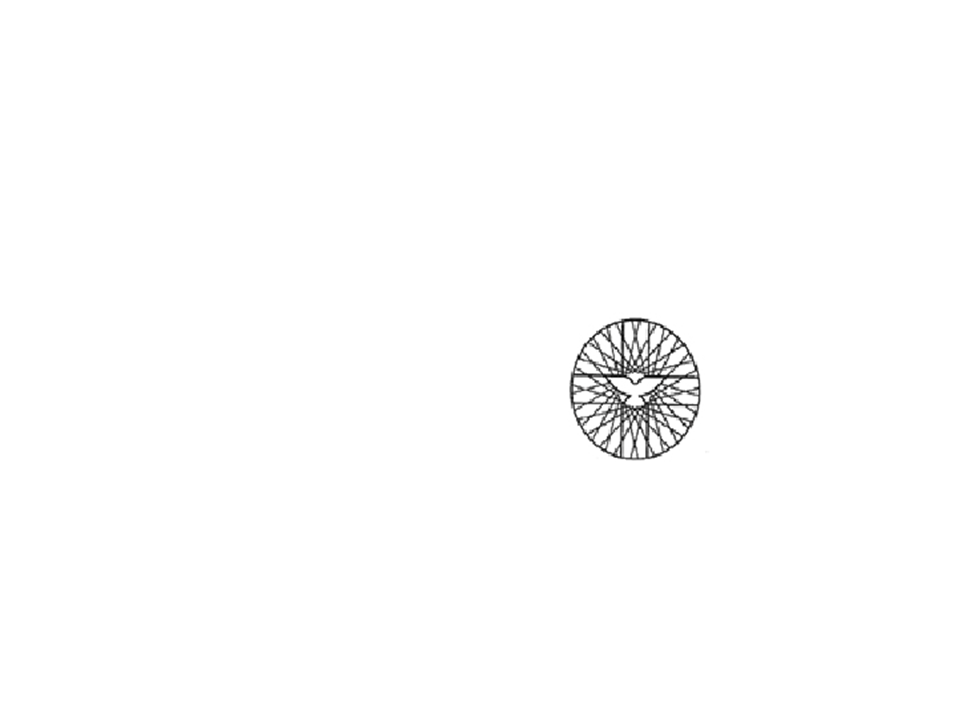 Zondag 18 april 2021		            De dienst is online te bekijkenVoorganger: ds. J. van BreevoortOuderling: mw. Liesan MasselinkOrganist: mw. Joke BarteldsKoster: Harold MulderVerhaal: LiesanBeamer/ Video: Mark PalsCamera: Jan MennikBloemendienst: fam. BaanVooraf orgelspel lied 314Welkom en mededelingenIntochtslied 213 :1,2,5StilteVotum en groetLied 23b:1,2,5,OpeningsgebedLied 919:1,4.Kinderverhaal.Kinderlied: Zing maar mee (via: https://www.youtube.com/watch?v=rG-TRSaovYg&list=PL82RdPVSjgUCGfPa81FwZJsVDn3FCLYti&index=15) Schriftlezing Joh. 21:15 t/m 23Overdenkinglied 139:1,14Gebedenslotlied 418:1,2,3.Zegenbedeafgesloten met orgelspel lied 415Orgelspel: variaties op een orgelconcert opus 4, nr 1 van G.F. HändelBeste gemeenteleden,Zoals u misschien op deze zondag merkt is er een andere voorganger dan gepland. Het was de bedoeling dat ik zelf voor zou gaan. Ik ben heel blij dat ds Jan van Breevoort deze dienst heeft willen overnemen. Ik ben in contact geweest met een familie die corona bleek te hebben en ben daar besmet geraakt. Ik heb tot nu toe (het is vandaag woensdag) alleen lichte klachten. Laten we hopen dat het hierbij blijft. Vanzelfsprekend gaat het spreekuur van maandag de 19e niet door. In deze Nieuwsbrief leest u ook van het vrij onverwacht overlijden van de heer Ab Hobers. Ook deze uitvaart kan ik helaas niet zelf leiden. We zijn als kerkenraad blij en dankbaar dat pastor Roelf Stoel deze dienst wil overnemen. Iedereen in de familie Hobers wens ik heel veel sterkte, een troostrijke dienst en Gods nabijheid.  In de volgende Nieuwsbrief hoop ik positievere berichten te kunnen schrijven. Maar hoe ons bestaan ook maar is, wat zich ook maar voordoet: de Heer is ons nabij. Dat wens ik u deze komende week ook toe. En een gezegende dienst gewenst.Ds. Elly v.d. MeulenBloemen: Deze zondag gaat er namens onze gemeente een bos bloemen naar een gemeentelid en worden gebracht door fam. BaanAfgelopen zondag zijn de bloemen met een groet van de gemeente gebracht bij dhr. J. Vedelaar.Laten we in gebed en daad (waar mogelijk) met elkaar meeleven. Beste gemeenteleden,Zoals u misschien op deze zondag merkt is er een andere voorganger dan gepland. Het was de bedoeling dat ik zelf voor zou gaan. Ik ben heel blij dat ds Jan van Breevoort deze dienst heeft willen overnemen. Ik ben in contact geweest met een familie die corona bleek te hebben en ben daar besmet geraakt. Ik heb tot nu toe (het is vandaag woensdag) alleen lichte klachten. Laten we hopen dat het hierbij blijft. Vanzelfsprekend gaat het spreekuur van maandag de 19e niet door. In deze Nieuwsbrief leest u ook van het vrij onverwacht overlijden van de heer Ab Hobers. Ook deze uitvaart kan ik helaas niet zelf leiden. We zijn als kerkenraad blij en dankbaar dat pastor Roelf Stoel deze dienst wil overnemen. Iedereen in de familie Hobers wens ik heel veel sterkte, een troostrijke dienst en Gods nabijheid.  In de volgende Nieuwsbrief hoop ik positievere berichten te kunnen schrijven. Maar hoe ons bestaan ook maar is, wat zich ook maar voordoet: de Heer is ons nabij. Dat wens ik u deze komende week ook toe. En een gezegende dienst gewenst.Ds. Elly v.d. MeulenKerken met Vaart: op weg naar Pinksteren Tot Pinksteren is er iedere woensdagavond weer een online-dienst van Kerken met Vaart.In iedere dienst is steeds een buiten opgenomen filmpje te zien. Komende woensdag 21 april is het thema: Tegenwind. Iedere dienst zal uitgezonden worden vanuit het Kruispunt te Erica, te vinden via www.kerkdienstgemist.nl -> Erica -> Het Kruispunt op de woensdagavond om 19.30 uur. Uiteraard zijn ze ook later terug te kijken.De volgende data ’s zijn, 28 april: Vuur, 5 mei: Vrijheid, 12 mei: Storm, 19 mei: Taal.Zieken:Tijdelijk opgenomen voor revalidatie, mw. H. Compagne-Heerspink.in Weydestein. Adres: Dr. G.H. Amshoffweg 4, 7909 AA Hoogeveen, afd. GRZ 5.Bloemen: Deze zondag gaat er namens onze gemeente een bos bloemen naar een gemeentelid en worden gebracht door fam. BaanAfgelopen zondag zijn de bloemen met een groet van de gemeente gebracht bij dhr. J. Vedelaar.Laten we in gebed en daad (waar mogelijk) met elkaar meeleven. Bericht van overlijden:Na een kort ziekbed is overleden Ab Hobers in de leeftijd van 86 jaar,de dienst van woord en gebed wordt gehouden op maandag 19 aprilaanvang: 11.00 uur in de Noorderkerk, in kleine kring. Aansluitend zal de begrafenis plaatsvinden. Te bekijken- https://www.kerkomroep.nl/#/kerken/21287